В соответствии с Федеральным законом от 06.10.2003 № 131-ФЗ «Об общих принципах организации местного самоуправления в Российской Федерации», статьей 179 Бюджетного Кодекса Российской Федерации, Уставом муниципального образования Соль-Илецкий городской округ, постановлением администрации муниципального образования Соль-Илецкий городской округ от 26.01.2016 № 56-п «Об утверждении порядка разработки, реализации и оценки эффективности муниципальных программ муниципального образования Соль-Илецкий городской округ», постановлением администрации муниципального образования Соль-Илецкий городской округ от 16.09.2019 № 1922-п «Об утверждении перечня муниципальных программ муниципального образования Соль-Илецкий городской округ», постановляю:1. Внести изменения в постановление администрации муниципального образования Соль-Илецкий городской округ от 07.07.2020 № 1852-п «Об утверждении муниципальной программы «Развитие туризма в Соль-Илецком городском округе Оренбургской области».1.1. Приложение к постановлению администрации муниципального образования Соль-Илецкий городской округ от 07.07.2020 № 1852-п «Об утверждении муниципальной программы «Развитие туризма в Соль-Илецком городском округе Оренбургской области» изложить в новой редакции, согласно приложению к настоящему постановлению.2. Контроль за исполнением настоящего постановления возложить на первого заместителя главы администрации городского округа – заместителя главы администрации городского округа по строительству, транспорту, благоустройству и ЖКХ Хафизова Артёма Рафаиловича.3. Постановление вступает в силу после его официального опубликования (обнародования).Глава муниципального образованияСоль-Илецкий городской округ                                                   А.А. КузьминРазослано: Прокуратура Соль-Илецкого района, Организационный отдел, Отдел по строительству, транспорту, ЖКХ, дорожному хозяйству, газификации и связи, Отдел архитектуры и градостроительства, МКУ «Центр учета и отчетности муниципального образования Соль-Илецкий городской округ Оренбургской области», Финансовое управлениеПриложениек постановлению администрацииСоль-Илецкого городского округаот 10.02.2021 № 280-пМуниципальная программаРазвитие туризма в Соль-Илецком городском округе Оренбургской области1. Характеристика текущего состояния туристской отрасли Соль-Илецкого городского округа, описание основных проблемТуризм играет важную роль в решении социальных проблем, обеспечивая создание дополнительных рабочих мест, рост занятости и повышение благосостояния населения Соль-Илецкого городского округа. В настоящее время туризм является одним из направлений, влияющих на рост экономики, в том числе на формирование валового внутреннего продукта, развитие таких сфер экономической деятельности, как услуги туристских компаний, коллективные средства размещения, транспорт, связь, торговля, производство сувенирной и иной продукции, питание, сельское хозяйство, строительство и другие отрасли, тем самым выступая катализатором социально-экономического развития Соль-Илецкого городского округа.Важными факторами, оказывающими влияние на доходность туризма, являются природно-климатические, бальнеологические, историко-культурные ресурсы и уровень благоприятствования государственной политики в отношении туризма. Формы и механизмы государственной и муниципальной поддержки должны носить комплексный характер, охватывающий широкий спектр инструментов, включающий законодательное регулирование, организационно-методическое обеспечение, определение приоритетных направлений развития туризма, а также прямое бюджетное финансирование.Сочетание богатого культурно-исторического наследия Соль-Илецкого городского округа с его туристско-рекреационными возможностями должно способствовать развитию в округе различных видов туризма - культурно-познавательного, оздоровительного, экологического, активного и иных.Основу туристско-рекреационного потенциала Соль-Илецкого городского округа составляют: рекреационно-оздоровительный комплекс «Соленые озера», более 200 памятников археологии, 14 памятников историко-археологического наследия (курганы, раскопки древних поселений), более 10 памятников природы, из них 3 объекта относятся к особо охраняемым.К преимуществам Соль-Илецкого городского округа связанным с развитием туризма можно отнести следующее:- выгодное экономико-географическое положение;- богатейшее историко-культурное и археологическое наследие эпохи Бронзового века;- наличие уникальных лечебно-оздоровительных и бальнеологических ресурсов;- присутствие благоприятных условий для развития различных видов туризма;- принадлежность к всемирному туристскому проекту «Шелковый путь».Вместе с тем, сегодня туристский потенциал Соль-Илецкого городского округа используется не в полном объеме, строительство туристских объектов осуществляется не всегда с соблюдением правовых норм установленных законодательством. Существующий комплекс муниципальных мер по развитию туристкой инфраструктуры не оказывает решающего влияния на позитивное изменение ситуации в данном направлении, а повышение количественных показателей туристской индустрии не всегда сопровождается улучшением качества развития сферы туризма.Возникла необходимость применения прогрессивных механизмов поддержки приоритетных направлений туризма на основе государственно-частного партнерства.В качестве механизмов формирования конкурентоспособного туристско-рекреационного комплекса Соль-Илецкого городского округа применен кластерный подход, то есть создание на территории округа туристского кластера, который в дальнейшем должен стать инструментом стимулирования регионального экономического роста.Реализация такого крупного инвестиционного проекта невозможна без создания обеспечивающей инфраструктуры, готовых инвестиционных площадок для привлечения частных инвестиций и реализации масштабных проектов формирования инфраструктуры туризма. Следует отметить важность комплексного развития туристкой инфраструктуры, включающей в себя не только широкомасштабное строительство новых средств размещения, но и сопутствующую инфраструктуру (транспорт, предприятия питания, индустрия развлечений, объекты туристского показа и др.), что и предполагает кластерный подход.Формирование кластерной политики в сфере туризма позволит скоординировать деятельность множества отраслей и субъектов туристской деятельности. Наиболее важными моментами в этой деятельности будут являться: создание действенного механизма стимулирования и привлечения инвестиций в объекты туристской инфраструктуры; повышение туристской известности округа и ведущих туристских брендов округа.Анализ современного состояния сферы туризма в Соль-Илецком городском округе, в том числе мер предпринятых Правительством Оренбургской области и муниципалитетом округа по его развитию, позволил оценить недостатки туристского направления, которые требуют программного подхода при регулировании отрасли.К числу слабых сторон развития туризма в Соль-Илецком городском округе можно отнести:- недостаточно развитая транспортная инфраструктура и отсутствие транспортной логистики в сфере туризма;- слабо развитая туристская инфраструктура, малое количество средств размещения с современным уровнем комфорта, предприятий общественного питания, обслуживающих туристов, транспорта туристского класса, что приводит к высокой стоимости услуг, предлагаемых туристам;- невысокое качество обслуживания во всех отраслях туристской инфраструктуры, недостаток профессиональных кадров;- отсутствие системы качественного информирования туристов на территории Соль-Илецкого городского округа и недостаточно активное продвижение туристского продукта Соль-Илецкого городского округа на внутреннем и мировом туристских рынках;- отсутствие полной и достоверной информации о наличии и состоянии туристских объектов в Соль-Илецком городском округе.2. Приоритеты муниципальной политики в сфере реализации муниципальной программыПриоритеты муниципальной политики в сфере туризма определены Федеральным законом «Об основах туристской деятельности в Российской Федерации» от 24.11.1996 г. № 132-ФЗ, государственной программы Российской Федерации "Развитие культуры и туризма" на 2013 - 2020 годы, Концепцией федеральной целевой программы "Развитие внутреннего и въездного туризма в Российской Федерации (2019 - 2025 годы)", Законом Оренбургской области «О туристской деятельности на территории Оренбургской области» от 31 июля 2000 года № 595/148-ОЗ, основных положений раздела «Туристско-рекреационный комплекс», предусмотренных Стратегией развития Оренбургской области до 2020 года и на период до 2030 года и подпрограммой «Развитие туризма» государственной программы Оренбургской области «Развитие физической культуры, спорта и туризма» на 2014 - 2020 годы, инвестиционным проектом «Второй этап туристско-рекреационного кластера «Соленые озёра».Индустрия туризма является одним из важнейших направлений социально - экономического развития Соль-Илецкого городского округа. Приоритетными направлениями муниципального регулирования туризма и туристской деятельности на территории Соль-Илецкого городского округа являются поддержка и развитие внутреннего и въездного туризма.3. Перечень показателей (индикаторов) муниципальной программы достижения целей и решения задач ПрограммыПоказатели (индикаторы) достижения целей и решения задач Программы отражены в Таблице № 1 к Программе.4. Характеристика основных мероприятий ПрограммыДля достижения поставленной цели и установленных задач в рамках Программы предусматривается реализация следующих основных мероприятий:Основное мероприятие 1. Создание туристско-рекреационного кластера на базе курорта местного значения "Солёные озёра" в Соль-Илецком городском округе.Мероприятие предполагает осуществление бюджетных инвестиций в объекты капитального строительства Соль-Илецкого городского округа по созданию туристско-рекреационного кластера «Соленые озера», в том числе проведение проектно-изыскательских работ и разработку проектно-сметной документации по объектам обеспечивающей инфраструктуры, иные закупки товаров, работ и услуг для обеспечения государственных (муниципальных нужд).Основное мероприятие 2. Строительство и реконструкция дорог города Соль-Илецка Оренбургской области.Мероприятие предполагает осуществление бюджетных инвестиций в объекты капитального строительства Соль-Илецкого городского округа по созданию туристско-рекреационного кластера «Соленые озера», в том числе проведение проектно-изыскательских работ и разработку проектно-сметной документации по объектам обеспечивающей инфраструктуры.5. Ресурсное обеспечение ПрограммыОбъем финансирования по программе в 2020 – 2025 годы:1 868 762,30059 тыс. рублей, в том числе по годам:- 2020 г. – 140 601,90059 тыс. рублей;- 2021 г. – 296 875,2 тыс. рублей;- 2022 г. – 469 123,2 тыс. рублей;- 2023 г. – 0,00 тыс. рублей;- 2024 г. – 493 038,7 тыс. рублей;- 2025 г. – 469 123,3 тыс. рублей.Источником финансирования Программы являются бюджет Оренбургской области в рамках подпрограммы «Развитие туризма» государственной программы Оренбургской области «Развитие физической культуры, спорта и туризма» на 2020 - 2022 годы и разрабатываемой программы министерство физической культуры, спорта и туризма Оренбургской области "Развитие физической культуры, спорта и туризма" в Оренбургской области на 2019 - 2024 годы, бюджет Соль-Илецкого городского округа.В качестве дополнительных источников финансирования планируется привлечение в качестве субсидий средств федерального бюджета, в рамках реализации федеральной целевой программы "Развитие внутреннего и въездного туризма в Российской Федерации (2019 - 2025 годы)"Финансирование мероприятий Программы планируется проводиться на условиях софинансирования за счет средств федерального и областного бюджетов. Условия софинансирования следующие: 75% бюджетных средств выделяет федеральный бюджет, 23,85% - областной бюджет, 1,15% - средства местного бюджета.Объем финансирования программных мероприятий за счет средств бюджета округа осуществляется в размере, предусмотренном на эти цели решением Совета депутатов о бюджете округа на очередной финансовый год и плановый период.Ежегодно при формировании бюджета округа на очередной финансовый год и плановый период объемы ассигнований из бюджета округа могут уточняться с учетом прогнозного индекса роста цен, оценки результативности мероприятий Программы, достижения показателей целевых индикаторов.Таблица 1Сведения о показателях (индикаторах) муниципальной программы и их значенияхТаблица 2Перечень основных мероприятий ПрограммыТаблица 3Ресурсное обеспечение реализации муниципальной программы"Развитие туризма в Соль-Илецком городском округе Оренбургской области"тыс. руб.Ответственный исполнитель ПрограммыОтдел по строительству, транспорту, ЖКХ, дорожному хозяйству, газификации и связи администрации Соль-Илецкого городского округаСоисполнители Программы ОтсутствуютУчастники ПрограммыАдминистрация Соль-Илецкого городского округаПодпрограммы ПрограммыОтсутствуютЦель ПрограммыФормирование и развитие конкурентоспособного туристско-рекреационного кластера Соль-Илецкого городского округаЗадачи Программы- создание организационных, экономических и правовых условий для формирования и развития туристско-рекреационного кластера Соль-Илецкого городского округа;- продвижение туристско-рекреационного кластера Соль-Илецкого городского округа;- развитие туристской и обеспечивающей инфраструктуры, повышение качества туристских услугПоказатели (индикаторы) ПрограммыВвод в эксплуатацию обеспечивающей инфраструктуры туристско-рекреационного кластера «Соленые озера», в том числе:- реконструкция очистных сооружений г. Соль-Илецка 2 очередь (Биологическая очистка);- реконструкция дороги по ул. Крюковская в г. Соль-Илецк Оренбургской области- реконструкция дороги по ул. Пушкина в г. Соль-Илецк Оренбургской области;- реконструкция дороги по ул. Кузнечная (от ул. Комсомольская до ул. Степана Разина), ул. Горная (от ул. Степана Разина до ул. Набережная), ул. Просвещенская (от ул. Горная до ул. Крюковская) в г. Соль-Илецк Оренбургской области;- строительство автомобильной парковки, расположенной по адресу: Оренбургская область, г. Соль-Илецк, ул. Комсомольская.Срок и этапы реализации Программы2020 – 2025 годы.Этапы реализации Программы не выделяются.Объем бюджетных ассигнований Программы Объем финансирования по программе в 2020 – 2025 годы – 1 868 762,30059 тыс. рублей, в том числе по годам:- 2020 г. – 140 601,90059 тыс. рублей;- 2021 г. – 296 875,2 тыс. рублей;- 2022 г. – 469123,2 тыс. рублей;- 2023 г. – 0,00 тыс. рублей;- 2024 г. – 493 038,7 тыс. рублей;- 2025 г. – 469 123,3 тыс. рублей.Ожидаемые результатыреализации Программы В результате реализации Программы предполагается достижение следующих результатов:- ввод мощностей обеспечивающей инфраструктуры туристско-рекреационного кластера «Соленые озера», в том числе:- реконструкция очистных сооружений г. Соль-Илецка 2 очередь (Биологическая очистка);- реконструкция дороги по ул. Крюковская в г. Соль-Илецк Оренбургской области- реконструкция дороги по ул. Пушкина в г. Соль-Илецк Оренбургской области;- реконструкция дороги по ул. Кузнечная (от ул. Комсомольская до ул. Степана Разина), ул. Горная (от ул. Степана Разина до ул. Набережная), ул. Просвещенская (от ул. Горная до ул. Крюковская) в г. Соль-Илецк Оренбургской области;- строительство автомобильной парковки, расположенной по адресу: Оренбургская область, г. Соль-Илецк, ул. Комсомольская.№п/пНаименование показателя (индикатора)Значение показателя (индикатора)Значение показателя (индикатора)Значение показателя (индикатора)Значение показателя (индикатора)Значение показателя (индикатора)Значение показателя (индикатора)Значение показателя (индикатора)Наименование показателя (индикатора)20192020202120222023202420251.Ввод в эксплуатацию обеспечивающей инфраструктуры туристско-рекреационного кластера «Соленые озера», в том числе:Ввод в эксплуатацию объектов обеспечивающей инфраструктурыВвод в эксплуатацию объектов обеспечивающей инфраструктурыВвод в эксплуатацию объектов обеспечивающей инфраструктурыВвод в эксплуатацию объектов обеспечивающей инфраструктурыВвод в эксплуатацию объектов обеспечивающей инфраструктурыВвод в эксплуатацию объектов обеспечивающей инфраструктурыВвод в эксплуатацию объектов обеспечивающей инфраструктуры1.2.Реконструкция очистных сооружений г. Соль-Илецка 2 очередь. (Биологическая очистка)Ввод в эксплуатацию2Ввод в эксплуатацию дорог города Соль-Илецка Оренбургской области, в том числе:2.1.Реконструкция дороги по ул. Персиянова в г. Соль-Илецк Оренбургской областиВвод в эксплуатацию2.2.Реконструкция дороги по ул. Комсомольская в г. Соль-Илецк Оренбургской областиВвод в эксплуатацию2.3.Реконструкция подъездной дороги до рекреационно-оздоровительного комплекса «Соленые озера» в г. Соль-Илецк Оренбургской областиВвод в эксплуатацию2.4.Реконструкция дороги по ул. Гатчинская, ул. Восточная (от ул. Молодёжная до ул. Гатчинская), ул. Молодёжная (от автомобильной дороги Оренбург-Акбулак до ул. Восточная) в г. Соль-Илецк Оренбургской областиВвод в эксплуатацию2.5.Ремонт дороги по ул. Московская в г. Соль-Илецк Оренбургской областиВвод в эксплуатацию2.6.Реконструкция дороги по ул. Крюковская в г. Соль-Илецк Оренбургской областиВвод в эксплуатацию2.7.Реконструкция дороги по ул. Пушкина в г. Соль-Илецк Оренбургской областиВвод в эксплуатацию2.8.Строительство автомобильной парковки, расположенной по адресу: Оренбургская область, г. Соль-Илецк, ул. КомсомольскаяВвод в эксплуатацию2.9.Реконструкция дороги по ул. Кузнечная (от ул. Комсомольская до ул. Степана Разина), ул. Горная (от ул. Степана Разина до ул. Набережная), ул. Просвещенская (от ул. Горная до ул. Крюковская) в г. Соль-Илецк Оренбургской областиВвод в эксплуатацию№ п/пНомер и наименование основного мероприятияОтветственный исполнительСрокСрокОжидаемый непосредственный результат(краткое описание)Последствия не реализации основного мероприятияСвязь с показателями Программы№ п/пНомер и наименование основного мероприятияОтветственный исполнительначала реализацииокончания реализацииОжидаемый непосредственный результат(краткое описание)Последствия не реализации основного мероприятияСвязь с показателями Программы1.Создание туристско-рекреационного кластера на базе курорта местного значения "Солёные озёра" в Соль-Илецком городском округе:Отдел по строительству, транспорту, ЖКХ, дорожному хозяйству, газификации и связи администрации Соль-Илецкого городского округаВвод в эксплуатацию объектов обеспечивающей инфраструктурыНе будут выполнены запланированные мероприятия и реализован проект туристско-рекреационного кластера «Соленые озера» в Соль-Илецком городском округе.Ввод в эксплуатацию объектов обеспечивающей инфраструктуры1.1Реконструкция очистных сооружений города Соль-Илецка Оренбургской области. Вторая очередь (биологическая очистка)Отдел по строительству, транспорту, ЖКХ, дорожному хозяйству, газификации и связи администрации Соль-Илецкого городского округа01.01.201731.12.2024Ввод в эксплуатацию объектов обеспечивающей инфраструктурыНе будут выполнены запланированные мероприятия и реализован проект туристско-рекреационного кластера «Соленые озера» в Соль-Илецком городском округе.Ввод в эксплуатацию объектов обеспечивающей инфраструктуры2.Строительство и реконструкция дорог города Соль-Илецка Оренбургской области:Отдел по строительству, транспорту, ЖКХ, дорожному хозяйству, газификации и связи администрации Соль-Илецкого городского округа01.01.201631.12.2023Ввод в эксплуатацию объектов обеспечивающей инфраструктурыНе будут выполнены запланированные мероприятия и реализован проект туристско-рекреационного кластера «Соленые озера» в Соль-Илецком городском округе.Ввод в эксплуатацию объектов обеспечивающей инфраструктуры2.1Реконструкция дороги по ул. Пушкина в г. Соль-Илецк Оренбургской областиОтдел по строительству, транспорту, ЖКХ, дорожному хозяйству, газификации и связи администрации Соль-Илецкого городского округа01.01.201631.12.2021Ввод в эксплуатацию объектов обеспечивающей инфраструктурыНе будут выполнены запланированные мероприятия и реализован проект туристско-рекреационного кластера «Соленые озера» в Соль-Илецком городском округе.Ввод в эксплуатацию объектов обеспечивающей инфраструктуры2.2Реконструкция дороги по ул. Крюковская в г. Соль-Илецк Оренбургской областиОтдел по строительству, транспорту, ЖКХ, дорожному хозяйству, газификации и связи администрации Соль-Илецкого городского округа01.01.201631.12.2020Ввод в эксплуатацию объектов обеспечивающей инфраструктурыНе будут выполнены запланированные мероприятия и реализован проект туристско-рекреационного кластера «Соленые озера» в Соль-Илецком городском округе.Ввод в эксплуатацию объектов обеспечивающей инфраструктуры2.3Строительство автомобильной парковки, расположенной по адресу: Оренбургская область, г. Соль-Илецк, ул. КомсомольскаяОтдел по строительству, транспорту, ЖКХ, дорожному хозяйству, газификации и связи администрации Соль-Илецкого городского округа01.11.201931.12.2022Ввод в эксплуатацию объектов обеспечивающей инфраструктурыНе будут выполнены запланированные мероприятия и реализован проект туристско-рекреационного кластера «Соленые озера» в Соль-Илецком городском округе.Ввод в эксплуатацию объектов обеспечивающей инфраструктуры2.4Реконструкция дороги по ул. Кузнечная (от ул. Комсомольская до ул. Степана Разина), ул. Горная (от ул. Степана Разина до ул. Набережная), ул. Просвещенская (от ул. Горная до ул. Крюковская) в г. Соль-Илецк Оренбургской областиОтдел по строительству, транспорту, ЖКХ, дорожному хозяйству, газификации и связи администрации Соль-Илецкого городского округа01.01.202031.12.2022Ввод в эксплуатацию объектов обеспечивающей инфраструктурыНе будут выполнены запланированные мероприятия и реализован проект туристско-рекреационного кластера «Соленые озера» в Соль-Илецком городском округе.Ввод в эксплуатацию объектов обеспечивающей инфраструктуры№СтатусНаименование муниципальной программы, подпрограммы, ведомственной целевой программы,основного мероприятия, мероприятияГлавныйраспорядитель бюджетных средств (ГРБС) (ответственный исполнитель, соисполнитель, участник) источники финансированияОбъемы финансирования (тыс. руб., в ценах соответствующих годов)Объемы финансирования (тыс. руб., в ценах соответствующих годов)Объемы финансирования (тыс. руб., в ценах соответствующих годов)Объемы финансирования (тыс. руб., в ценах соответствующих годов)Объемы финансирования (тыс. руб., в ценах соответствующих годов)Объемы финансирования (тыс. руб., в ценах соответствующих годов)Объемы финансирования (тыс. руб., в ценах соответствующих годов)Ожидаемые результаты в 2025 году№СтатусНаименование муниципальной программы, подпрограммы, ведомственной целевой программы,основного мероприятия, мероприятияГлавныйраспорядитель бюджетных средств (ГРБС) (ответственный исполнитель, соисполнитель, участник) источники финансированияВсего 2020-2025В то числе по годам: В то числе по годам: В то числе по годам: В то числе по годам: В то числе по годам: В то числе по годам: №СтатусНаименование муниципальной программы, подпрограммы, ведомственной целевой программы,основного мероприятия, мероприятияГлавныйраспорядитель бюджетных средств (ГРБС) (ответственный исполнитель, соисполнитель, участник) источники финансированияВсего 2020-2025202020212022202320242025123456891011121314- реконструкция очистных сооружений г. Соль-Илецка 2 очередь (Биологическая очистка);- реконструкция дороги по ул. Крюковская в г. Соль-Илецк Оренбургской области- реконструкция дороги по ул. Пушкина в г. Соль-Илецк Оренбургской области;- реконструкция дороги по ул. Кузнечная (от ул. Комсомольская до ул. Степана Разина), ул. Горная (от ул. Степана Разина до ул. Набережная), ул. Просвещенская (от ул. Горная до ул. Крюковская) в г. Соль-Илецк Оренбургской области;- строительство автомобильной парковки, расположенной по адресу: Оренбургская область, г. Соль-Илецк, ул. КомсомольскаяОсновное мероприятие 1Создание туристско-рекреационного кластера на базе курорта местного значения "Соленые озера" в Соль-Илецком городском округеАдминистрация Соль-Илецкого городского округавсего, в т.ч.140 601,90059286 646,9469 123,20,00439 038,7469 123,30- реконструкция очистных сооружений г. Соль-Илецка 2 очередь (Биологическая очистка);- реконструкция дороги по ул. Крюковская в г. Соль-Илецк Оренбургской области- реконструкция дороги по ул. Пушкина в г. Соль-Илецк Оренбургской области;- реконструкция дороги по ул. Кузнечная (от ул. Комсомольская до ул. Степана Разина), ул. Горная (от ул. Степана Разина до ул. Набережная), ул. Просвещенская (от ул. Горная до ул. Крюковская) в г. Соль-Илецк Оренбургской области;- строительство автомобильной парковки, расположенной по адресу: Оренбургская область, г. Соль-Илецк, ул. КомсомольскаяОсновное мероприятие 1Создание туристско-рекреационного кластера на базе курорта местного значения "Соленые озера" в Соль-Илецком городском округеАдминистрация Соль-Илецкого городского округафедеральный бюджет0,00204 235,95365 447,020,00329 279,1334 250,30- реконструкция очистных сооружений г. Соль-Илецка 2 очередь (Биологическая очистка);- реконструкция дороги по ул. Крюковская в г. Соль-Илецк Оренбургской области- реконструкция дороги по ул. Пушкина в г. Соль-Илецк Оренбургской области;- реконструкция дороги по ул. Кузнечная (от ул. Комсомольская до ул. Степана Разина), ул. Горная (от ул. Степана Разина до ул. Набережная), ул. Просвещенская (от ул. Горная до ул. Крюковская) в г. Соль-Илецк Оренбургской области;- строительство автомобильной парковки, расположенной по адресу: Оренбургская область, г. Соль-Илецк, ул. КомсомольскаяОсновное мероприятие 1Создание туристско-рекреационного кластера на базе курорта местного значения "Соленые озера" в Соль-Илецком городском округеАдминистрация Соль-Илецкого городского округаобластной бюджет0,0068 078,6580 220,080,00104 710,7111 416,80- реконструкция очистных сооружений г. Соль-Илецка 2 очередь (Биологическая очистка);- реконструкция дороги по ул. Крюковская в г. Соль-Илецк Оренбургской области- реконструкция дороги по ул. Пушкина в г. Соль-Илецк Оренбургской области;- реконструкция дороги по ул. Кузнечная (от ул. Комсомольская до ул. Степана Разина), ул. Горная (от ул. Степана Разина до ул. Набережная), ул. Просвещенская (от ул. Горная до ул. Крюковская) в г. Соль-Илецк Оренбургской области;- строительство автомобильной парковки, расположенной по адресу: Оренбургская область, г. Соль-Илецк, ул. КомсомольскаяОсновное мероприятие 1Создание туристско-рекреационного кластера на базе курорта местного значения "Соленые озера" в Соль-Илецком городском округеАдминистрация Соль-Илецкого городского округабюджет городского округа14 332,323 456,100,005 048,923 456,20- реконструкция очистных сооружений г. Соль-Илецка 2 очередь (Биологическая очистка);- реконструкция дороги по ул. Крюковская в г. Соль-Илецк Оренбургской области- реконструкция дороги по ул. Пушкина в г. Соль-Илецк Оренбургской области;- реконструкция дороги по ул. Кузнечная (от ул. Комсомольская до ул. Степана Разина), ул. Горная (от ул. Степана Разина до ул. Набережная), ул. Просвещенская (от ул. Горная до ул. Крюковская) в г. Соль-Илецк Оренбургской области;- строительство автомобильной парковки, расположенной по адресу: Оренбургская область, г. Соль-Илецк, ул. Комсомольская2Основное мероприятие 2Строительство и Реконструкция дорог города Соль-Илецка Оренбургской областиАдминистрация Соль-Илецкого городского округавсего, в т.ч.141 446,910 228,3 0,000,000,000,00- реконструкция очистных сооружений г. Соль-Илецка 2 очередь (Биологическая очистка);- реконструкция дороги по ул. Крюковская в г. Соль-Илецк Оренбургской области- реконструкция дороги по ул. Пушкина в г. Соль-Илецк Оренбургской области;- реконструкция дороги по ул. Кузнечная (от ул. Комсомольская до ул. Степана Разина), ул. Горная (от ул. Степана Разина до ул. Набережная), ул. Просвещенская (от ул. Горная до ул. Крюковская) в г. Соль-Илецк Оренбургской области;- строительство автомобильной парковки, расположенной по адресу: Оренбургская область, г. Соль-Илецк, ул. Комсомольская2Основное мероприятие 2Строительство и Реконструкция дорог города Соль-Илецка Оренбургской областиАдминистрация Соль-Илецкого городского округафедеральный бюджет45 764,10,000,000,000,000,00- реконструкция очистных сооружений г. Соль-Илецка 2 очередь (Биологическая очистка);- реконструкция дороги по ул. Крюковская в г. Соль-Илецк Оренбургской области- реконструкция дороги по ул. Пушкина в г. Соль-Илецк Оренбургской области;- реконструкция дороги по ул. Кузнечная (от ул. Комсомольская до ул. Степана Разина), ул. Горная (от ул. Степана Разина до ул. Набережная), ул. Просвещенская (от ул. Горная до ул. Крюковская) в г. Соль-Илецк Оренбургской области;- строительство автомобильной парковки, расположенной по адресу: Оренбургская область, г. Соль-Илецк, ул. Комсомольская2Основное мероприятие 2Строительство и Реконструкция дорог города Соль-Илецка Оренбургской областиАдминистрация Соль-Илецкого городского округаобластной бюджет90 254,70,000,000,000,000,00- реконструкция очистных сооружений г. Соль-Илецка 2 очередь (Биологическая очистка);- реконструкция дороги по ул. Крюковская в г. Соль-Илецк Оренбургской области- реконструкция дороги по ул. Пушкина в г. Соль-Илецк Оренбургской области;- реконструкция дороги по ул. Кузнечная (от ул. Комсомольская до ул. Степана Разина), ул. Горная (от ул. Степана Разина до ул. Набережная), ул. Просвещенская (от ул. Горная до ул. Крюковская) в г. Соль-Илецк Оренбургской области;- строительство автомобильной парковки, расположенной по адресу: Оренбургская область, г. Соль-Илецк, ул. Комсомольская2Основное мероприятие 2Строительство и Реконструкция дорог города Соль-Илецка Оренбургской областиАдминистрация Соль-Илецкого городского округабюджет городского округа4 583,1005910 228,30,000,000,000,00- реконструкция очистных сооружений г. Соль-Илецка 2 очередь (Биологическая очистка);- реконструкция дороги по ул. Крюковская в г. Соль-Илецк Оренбургской области- реконструкция дороги по ул. Пушкина в г. Соль-Илецк Оренбургской области;- реконструкция дороги по ул. Кузнечная (от ул. Комсомольская до ул. Степана Разина), ул. Горная (от ул. Степана Разина до ул. Набережная), ул. Просвещенская (от ул. Горная до ул. Крюковская) в г. Соль-Илецк Оренбургской области;- строительство автомобильной парковки, расположенной по адресу: Оренбургская область, г. Соль-Илецк, ул. КомсомольскаяИтого по программеИтого по программе1 869 607,3140 601,90059296 875,2469 123,20,00493 038,7469 123,3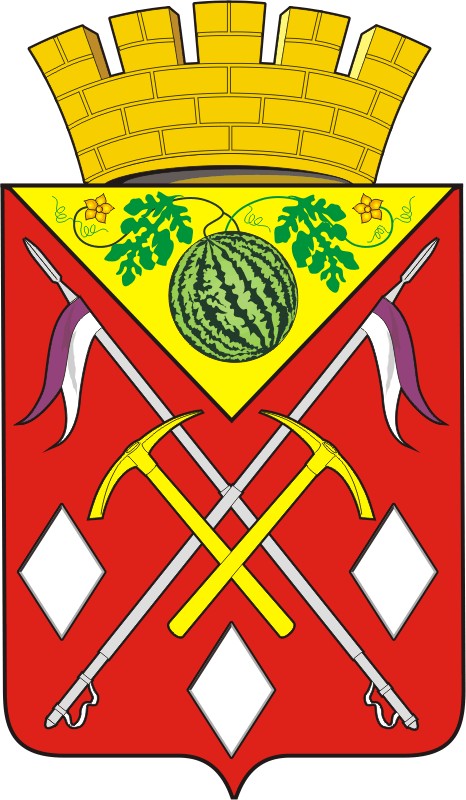 